DANCEKEY STAGE 3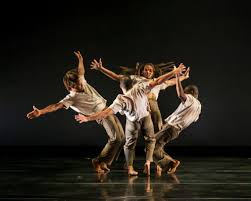 Name: _________________Tutor: _________________Dreams & NightmaresTask: You are creating a dance about dreams and nightmares. Mind map as many ideas as you can think of.Dreams & NightmaresTask: Write down the different movements and dynamics you will use e.g. running in slow motion, crawling in a sharp, isolated way. Try think of as many as possibleDreams & NightmaresTask: Draw the opening of your dance, use stick men and floor plans (as if looking down on the stage) add notes to describe what is happening.Dreams & NightmaresTask: Design the costume for your dance, be detailed and add in descriptions. You might need different characters and to include any props. Dreams & NightmaresTask: Design the set for your dance work. This should include a backdrop and any physical elements e.g. a backdrop of a scary wood with trees along the front of the stage. Include any specific lighting e.g. dark blue with a yellow spotlight for the moon.  Dreams & NightmaresTask: Write a description of your dance that will be included in the programme, include a title and any specific details.Title: ________________________________________________________Programme notes: __________________________________________________________________________________________________________________________________________________________________________________________________________________________________________________________________________________________________________________________________________________________________________________________________________________________________________________________________Safe PractiseTask: Dancers have to be safe to avoid injury, write down some key rules dancers need to remember to be safe and explain why it’s important. Safe PractiseTask: Create a poster for the dance studio detailing why its important to warm up (including cardio, stretching, strengthening) and reminding studentsSafe PractiseTask: Design a dance uniform – it needs to be professional, show the dancers bodies clearly, have the school logo and be suitable for danceSafe PractiseTask: Drinking water and eating healthily is important for a dancer, create a poster to remind dance students of thisSafe PractiseTask: Miss Haley needs a new dance studio, you must design her one. It needs to be big with windows and mirrors, a water fountain, speakers and a dance floor. Draw a floor plan to show the layout.Dance StylesTask: There are loads of different dance styles, read through the descriptions and tick any you have tried.Dance StylesTask: Match the picture to the dance style, use the sheet before to help you.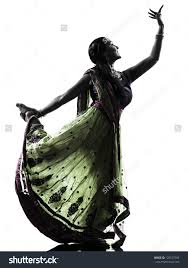 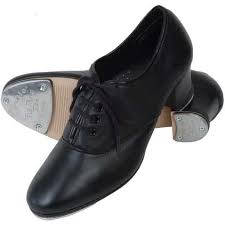 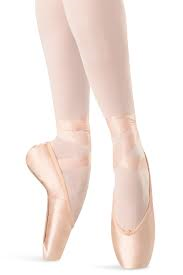 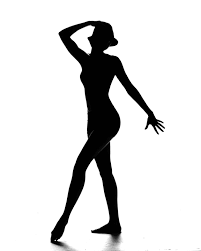 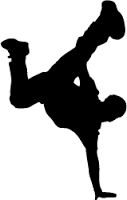 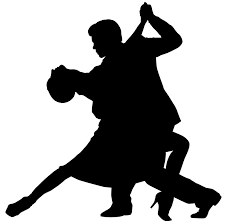 Dance StylesTask: Pick a dance style you don’t know a lot about, research it and complete the following fact file.Dance StylesTask: You have been asked to choreograph a dance that has three sections- each section uses a different dance style. Complete the plan of how you will order this including ideas, music you will mix together, costume etc.Show TimeTask: Design a poster for the end of year dance show, you need to include a date, ticket price, title and a picture linked to dance that will attract people Show TimeTask: You have been given a budget of £200 for the dance show, Miss Haley needs you to decide how you will spend the money, complete the budget sheet.Total costs								_____________ This should be £200 or underShow TimeTask: Miss Haley has decided she needs to charge for tickets into the show but she doesn’t know how much. She thinks either 60, 80 or 100 people will come based on last year. Complete the table and decide what you think she should charge.How much should she charge and why? Remember high price tickets might put people off . . .________________________________________________________________________________________________________________________________________Show TimeTask: The dance show needs to have a range of dance styles to different music. Create a playlist with a description of each dance we could include.Street Dance CrewTask: You are the leader of a street dance crew, you need to create a name for your crew and logo, be creative!Street Dance CrewTask: Your crew need hoodies, make the design eye catching and include your name and logo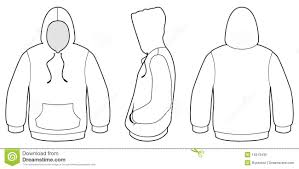 Street Dance CrewTask: You want to create a street dance wearing masks. Mind map as many ideas as you can then select your favourite.Favourite idea : _______________________________________Street Dance CrewTask: You need to design your masks – make sure they link to the idea you selected 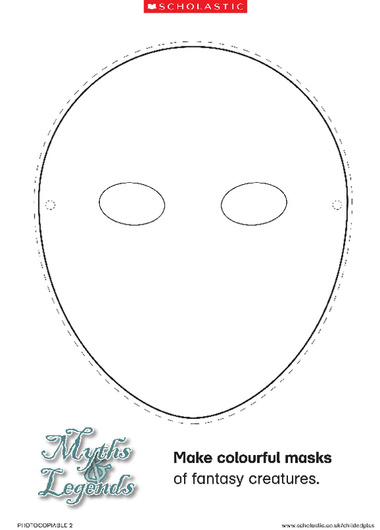 Performance SkillsTask: Read through the following performance skills, think back to your last dance performance, note down which you think are a strength or improvementThink of 3 ways you could improve this, be detailed . . . Physical SkillsTask: Read through the following physical skills, think back to your dance lessons and performances and rate yourself out of 5 for each (1 being very difficult, 5 being something you can confidently do) – remember to be positive about your abilities! Think of 2 ways you could improve this, be detailed . . . Teamwork SkillsTask: Read through the following statements and tick either Yes (I agree), Sometimes (sometimes yes, sometimes no) or No (I don’t agree)Logo ChallengeTask: Design a Brakenhale Dance Company Logo – it needs to be professional, relate to dance and be creative/eye catchingMovementDynamicRuleWhy its importantDance StyleDescriptionTick if you’ve triedBalletTurned out feet and curved arms, ballet is the foundation of all dance. The men perform big leaps and jumps, the women perform turns on pointe (the tip of their toes) in special shoes. Originated in France and Italy.Street danceThere are different variations of street dance including popping and locking, break, hip-hop, bboy and more commercial styles. TapDancers wear shoes with metal parts to create sound and rhythms.JazzUsually used in musical theatre, Jazz is ballet but without the turn out, using straight lines and isolations. Originated in America.Indian danceThere are several different types of Indian dance, sometimes each movement represents a word and tells a story through hand gestures. Other times its high energy with intricate use of the arms, linked to Bollywood.BallroomPartnered dancing with many different styles such as the waltz, salsa, tango, cha cha cha and jive. ContemporaryA mixture of different styles blended together, contemporary dance reflects what is happening now. There can be different focuses such as breath, falling and releasing etc.Dance style:Key features:Key people:Examples of dance works in this style:What do you think about the style? What stands out to you?Section oneDance Style:Ideas:Section twoDance Style:Ideas:Section threeDance Style:Ideas:ItemCost for 1 unitHow many would you like?Total costCostumes£10 per dancerProgrammes50p per personPosters£1 per posterTea and Coffee10p per personWater for dancers£1 per bottleSnacks for dancers£2 per bottleRenting the lighting£50 for basic lights, £100 for full set60 tickets sold80 tickets sold100 tickets sold£1 for a ticket£2 for a ticket£2.50 for a ticket£3.00 for a ticketMusic Try include a range of different stylesDance ideaInclude style, number of dancers and brief descriptionExpressive skillS or IFocus: looking at your audience and specific places throughout the dance e.g. at your partner, watching your handsProjection: performing with energy and connecting with your audienceSpatial Awareness: being aware of the space around you and how to use it wellSensitivity to others: being aware of other dancers and connecting with themMusicality: the ability to make the qualities of the music come out through your performance Facial Expression: Using your face to show mood, feeling or character Choreographic Intention: the aim of the dance, showing what the choreographer wants to communicateSelect a skill you said you needed to improve:1.2.3.Physical skillMark out of 5Balance: holding a position or being steadyControl: stopping and starting movements well, changing direction and holding things Coordination: using several body parts at onceExtension: lengthening muscles and limbs fullyFlexibility: the range of movement in your limbs or joints Isolation: moving just one part of the body separately to others Posture: how you hold the body (good posture is when you lift up and out, not slump) Stamina: ability to perform over a period of timeStrength: how much muscular power you haveSelect a skill you said you needed to improve:1.2.Creative skillYesSometimesNoI like working with different peopleI have ideas in my dance lessonsI share my ideas in dance lessons with my groupI like coming up with different movementsI enjoy creating dances based around different topicsWhen I watch other dances I get ideasI enjoy working in smaller groupsI can give people ideas on how to improve the danceI motivate my group to get the work doneI listen to everyones ideas If someone is struggling I will help themWhen do you feel you work the best in a group and why?